 Běh Okolo Věteráku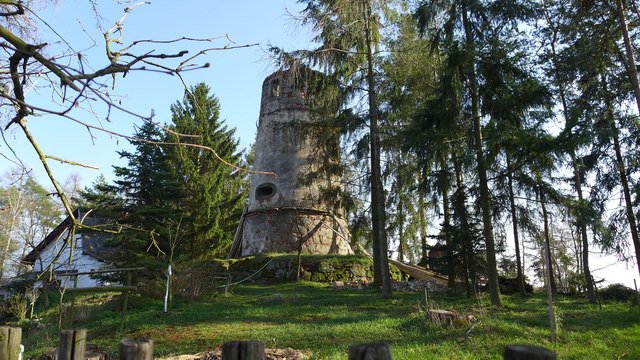 Datum: pátek 10.4.2015Místo: Budišov - zámecký park Pořadatel: oddíl Triatlonu BudišovŘeditel závodu: Milan Procházka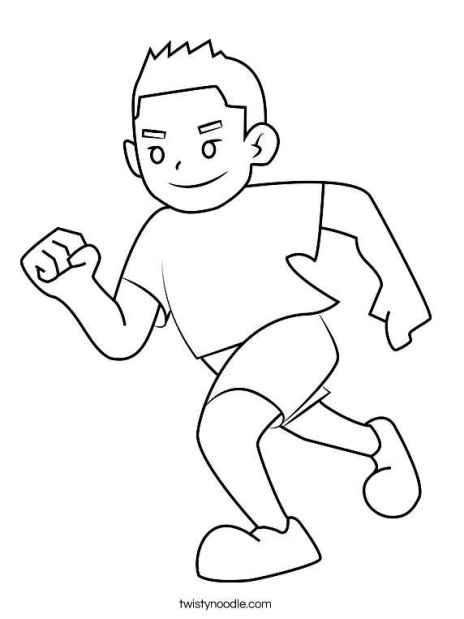 Prezence: od 16:00 hod Kategorie a časový harmonogram: 16:15 benjamínci 6 let a mladší (2009 a ml.) 200 m16:20 mladší žáci, žákyně I. 7–9 let (2008-2006) 800 m16:30 mladší žáci, žákyně II. 10–11 let (2005-2004) 1 200 m16:45 starší žáci, žákyně I. 12-13 let (2003-2002) 1 200 m17:00 starší žáci, žákyně II. 14-15 let (2001-2000) 1 400 m17:15 dorost 16–17 let (1999-1998) 1 400 mVyhlášení výsledků do 15 min. po doběhu posledního závodníka.Tratě: parkové a polní cesty v okolí budišovského VěterákuObčerstvení: v místě startuCeny: v jednotlivých kategoriích diplomy a sladká odměnaPoznámka: všichni závodníci startují na vlastní nebezpečí a zodpovídají za svůj zdravotní stav. Informace: Milan Procházka, mob.: 724 091 786www.triatlon-trebic.cz    nebo   www.zsbudisov.cz